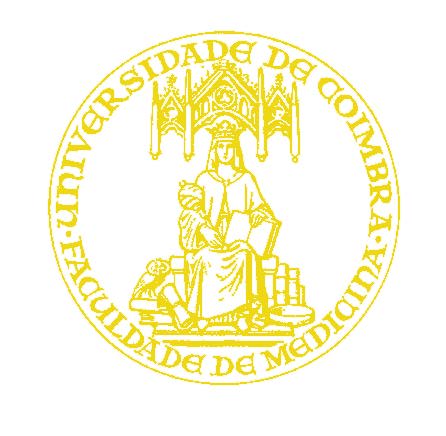 FACULDADE DE MEDICINA DA UNIVERSIDADE DE COIMBRATRABALHO FINAL DO 6º ANO MÉDICO COM VISTA À ATRIBUIÇÃO DO GRAU DE MESTRE NO ÂMBITO DO CICLO DE ESTUDOS DE MESTRADO INTEGRADO EM MEDICINA andré filipe leite raposo amaralcenários microbiológicos da asmaArtigo de revisãoÁrea científica de pneumologiatrabalho realizado Sob a orientação de:Prof. doutor antónio josé garcia segorbe luís Dra. emília maria antunes gomes fariaMarço/ 2013